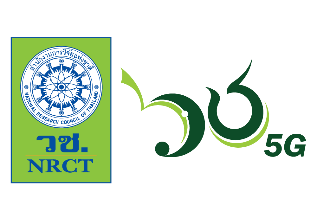 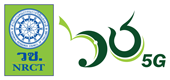 กำหนดการตรวจประเมินห้องปฏิบัติการ ........................................................................................................................................................ ประเภทห้องปฏิบัติการ ...........................................................................................................................................วัตถุประสงค์ของการตรวจประเมิน .......................................................................................................................ขอบเขตการตรวจประเมิน .....................................................................................................................................หลักเกณฑ์การตรวจประเมิน .............................................................................................................................คณะผู้ตรวจประเมินและผู้สังเกตการณ์................................................................................... หัวหน้าผู้ตรวจประเมิน  สังกัด.................................................................................................................................................. ผู้ตรวจประเมิน	   สังกัด.................................................................................................................................................. ผู้ตรวจประเมิน	   สังกัด...............................................................ผลการตรวจประเมิน/ตรวจติดตามที่ผ่านมา ไม่มี			 มี ผลการตรวจประเมิน (โปรดระบุรายละเอียด)......................................................................................................................................................................................................................................................................................................................................................................................................................................................................................................................................................กำหนดการตรวจประเมินและรับรองห้องปฏิบัติการในรูปแบบ peer evaluationห้องปฏิบัติการ ......................................................................... ภาควิชา ................................................................คณะ .......................................................................... มหาวิทยาลัย .......................................................................วันที่ ........................................................................... ช่วงเวลา .............................................................................เวลารายการสถานที่/พื้นที่ตรวจประเมินผู้รับผิดชอบผู้ตรวจประเมิน